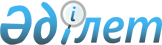 О внесении изменений и дополнений в решение Западно-Казахстанского областного маслихата от 13 декабря 2013 года № 14-3 "Об областном бюджете на 2014-2016 годы"
					
			Утративший силу
			
			
		
					Решение Западно-Казахстанского областного маслихата от 23 сентября 2014 года № 19-2. Зарегистрировано Департаментом юстиции Западно-Казахстанской области 26 сентября 2014 года № 3640. Утратило силу решением Западно-Казахстанского областного маслихата от 23 января 2015 года № 22-6      Сноска. Утратило силу решением Западно-Казахстанского областного маслихата от 23.01.2015 № 22-6      В соответствии с Бюджетным кодексом Республики Казахстан от 4 декабря 2008 года и Законом Республики Казахстан "О местном государственном управлении и самоуправлении в Республике Казахстан" от 23 января 2001 года, областной маслихат РЕШИЛ:

      1. 

Внести в решение Западно-Казахстанского областного маслихата от 13 декабря 2013 года № 14-3 "Об областном бюджете на 2014-2016 годы" (зарегистрированное в Реестре государственной регистрации нормативных правовых актов за № 3374, опубликованное 9 января 2014 года в газете "Приуралье" и 9 января 2014 года в газете "Орал өңірі"), следующие изменения и дополнения:



      пункт 1 изложить в следующей редакции:



      "1. Утвердить областной бюджет на 2014-2016 годы согласно приложения 1, 2 и 3 соответственно, в том числе на 2014 год в следующих объемах:

      1) 

доходы – 109 731 225 тысяч тенге, в том числе:



      налоговые поступления – 32 521 710 тысяч тенге;



      неналоговые поступления -1 409 478 тысяч тенге



      поступления от продажи основного капитала – 1 050 тысяч тенге;



      поступления трансфертов – 75 798 987 тысяч тенге;

      2) 

затраты – 107 472 659 тысяч тенге;

      3) 

чистое бюджетное кредитование – 2 682 420 тысяч тенге, в том числе:



      бюджетные кредиты – 3 792 423 тысяч тенге;



      погашение бюджетных кредитов – 1 110 003 тысяч тенге;

      4) 

сальдо по операциям с финансовыми активами – 694 264 тысяч тенге, в том числе приобретение финансовых активов – 694 264 тысяч тенге;



      поступления от продажи финансовых активов государства – 0 тысяч тенге;

      5) 

дефицит (профицит) бюджета – - 1 118 118 тысяч тенге;

      6) 

финансирование дефицита (использование профицита) бюджета – 1 118 118 тысяч тенге:



      поступление займов – 3 521 585 тысяч тенге;



      погашение займов – 2 452 282 тысяч тенге;



      используемые остатки бюджетных средств – 48 815 тысяч тенге.";



      в пункте 3:



      подпункт 1) изложить в следующей редакции:



      "1) Учесть в областном бюджете на 2014 год поступление целевых трансфертов и кредитов из республиканского бюджета в общей сумме 42 907 583 тысяч тенге, в том числе на:";



      абзац двадцать седьмой подпункта 1) изложить в следующей редакции:



      "развитие объектов спорта – 620 968 тысяч тенге;";



      абзац сорок четвертый изложить в следующей редакции:



      "на развитие индустриальной инфраструктуры в рамках программы "Дорожная карта бизнеса - 2020" - 657 252 тысячи тенге;";



      дополнить абзацем сорок пятым следующего содержания:



      "на возмещение части расходов, понесенных субъектом агропромышленного комплекса, при инвестиционных вложениях – 222 931 тысяча тенге.";



      пункт 4-1 изложить в следующей редакции:



      "4-1. Учесть, что в областном бюджете на 2014 год предусмотрен возврат неиспользованных (недоиспользованных) целевых трансфертов районными (городскими) бюджетами в сумме 91 584 тысяча тенге.";



      пункт 4-2 изложить в следующей редакции:



      "4-2. Учесть, что в областном бюджете на 2014 год предусмотрены целевые трансферты на развитие и целевые текущие трансферты районным (городскому) бюджетам, выделяемые за счет средств областного бюджета в общей сумме 4 476 891 тысячи тенге, в том числе:



      944 069 тысяч тенге – целевые текущие трансферты;



      3 532 822 тысяч тенге – целевые трансферты на развитие.";



      пункт 10 изложить в следующей редакции:



      "10.Утвердить резерв местного исполнительного органа области на 2014 год в размере 1 285 201 тысячи тенге.";



      приложение 1 к указанному решению изложить в новой редакции согласно приложению к настоящему решению.

      2. 

Руководителю аппарата областного маслихата (Султанов А.) обеспечить государственную регистрацию данного решения в органах юстиции, его официальное опубликование в информационно-правовой системе "Әділет" и в средствах массовой информации.

      3. 

Настоящее решение вводится в действие с 1 января 2014 года.

 

  

Областной бюджет на 2014 год

      тысяч тенге

 
					© 2012. РГП на ПХВ «Институт законодательства и правовой информации Республики Казахстан» Министерства юстиции Республики Казахстан
				      Исполняющий обязанности

      Председателя сессии

      Секретарь областного

      маслихатаМ. Құлшар

 

 

М. Құлшар

Приложение

к решению маслихата

от 23 сентября 2014 года № 19-2

Приложение 1

к решению маслихата

от 13 декабря 2013 года № 14-3

Категория

Категория

Категория

Категория

КатегорияСуммаКлассКлассКлассКлассСуммаПодклассПодклассПодклассСуммаСпецификаСпецификаСуммаНаименованиеСуммаI. Доходы109 731 225

1Налоговые поступления32 521 71001Подоходный налог10 274 0842Индивидуальный подоходный налог10 274 08403Социальный налог15 696 6081Социальный налог15 696 60805Внутренние налоги на товары, работы и услуги6 551 0183Поступления за использование природных и других ресурсов6 551 0184Сборы за ведение предпринимательской и профессиональной деятельности007Прочие налоги01Прочие налоги0

2Неналоговые поступления1 409 47801Доходы от государственной собственности134 1371Поступления части чистого дохода государственных предприятий3 5553Дивиденды на государственные пакеты акций, находящиеся в государственной собственности04Доходы на доли участия в юридических лицах, находящиеся в государственной собственности13 7435Доходы от аренды имущества, находящегося в государственной собственности14 8006Вознаграждения за размещение бюджетных средств на банковских счетах7 0007Вознаграждения по кредитам, выданным из государственного бюджета95 03903Поступления денег от проведения государственных закупок, организуемых государственными учреждениями, финансируемыми из государственного бюджета01Поступления денег от проведения государственных закупок, организуемых государственными учреждениями, финансируемыми из государственного бюджета004Штрафы, пени, санкции, взыскания, налагаемые государственными учреждениями, финансируемыми из государственного бюджета, а также содержащимися и финансируемыми из бюджета (сметы расходов) Национального Банка Республики Казахстан 1 000 0001Штрафы, пени, санкции, взыскания, налагаемые государственными учреждениями, финансируемыми из государственного бюджета, а также содержащимися и финансируемыми из бюджета (сметы расходов) Национального Банка Республики Казахстан, за исключением поступлений от организаций нефтяного сектора 1 000 00006Прочие неналоговые поступления275 3411Прочие неналоговые поступления275 341

3Поступления от продажи основного капитала1 05001Продажа государственного имущества, закрепленного за государственными учреждениями1 0501Продажа государственного имущества, закрепленного за государственными учреждениями1 050

4Поступления трансфертов 75 798 98701Трансферты из нижестоящих органов государственного управления91 5842Трансферты из районных (городских) бюджетов91 58402Трансферты из вышестоящих органов государственного управления75 707 4031Трансферты из республиканского бюджета75 707 40303Трансферты в бюджеты областей, городов Астаны и Алматы01Взаимоотношения областного бюджета, бюджета городов Астаны и Алматы с другими областными бюджетами, бюджетами городов Астаны и Алматы 0Функциональная группаФункциональная группаФункциональная группаФункциональная группаФункциональная группаСуммаФункциональная подгруппаФункциональная подгруппаФункциональная подгруппаФункциональная подгруппаСуммаАдминистратор бюджетной программыАдминистратор бюджетной программыАдминистратор бюджетной программыСуммаПрограммаПрограммаСуммаНаименованиеСуммаII. Затраты107 472 659

01Государственные услуги общего характера1 299 2401Представительные, исполнительные и другие органы, выполняющие общие функции государственного управления1 042 701110Аппарат маслихата области40 917001Услуги по обеспечению деятельности маслихата области36 917003Капитальные расходы государственного органа4 000120Аппарат акима области857 505001Услуги по обеспечению деятельности акима области788 899002Создание информационных систем60 000004Капитальные расходы государственного органа4 906013Обеспечение деятельности Ассамблеи народа Казахстана области3 700282Ревизионная комиссия области144 279001Услуги по обеспечению деятельности ревизионной комиссии области123 679002Создание информационных систем7 000003Капитальные расходы государственного органа13 6002Финансовая деятельность135 841257Управление финансов области135 841001Услуги по реализации государственной политики в области исполнения местного бюджета и управления коммунальной собственностью119 577009Приватизация, управление коммунальным имуществом, постприватизационная деятельность и регулирование споров, связанных с этим16 2645Планирование и статистическая деятельность108 348258Управление экономики и бюджетного планирования области 108 348001Услуги по реализации государственной политики в области формирования и развития экономической политики, системы государственного планирования и управления области100 386005Капитальные расходы государственного органа7 9629Прочие государственные услуги общего характера12 350271Управление строительства области12 350080Строительство специализированных центров обслуживания населения12 350

02Оборона152 0171Военные нужды99 769120Аппарат акима области99 769010Мероприятия в рамках исполнения всеобщей воинской обязанности32 168011Подготовка территориальной обороны и территориальная оборона областного масштаба67 6012Организация работы по чрезвычайным ситуациям52 248120Аппарат акима области863012Мобилизационная подготовка и мобилизация областного масштаба863287Территориальный орган, уполномоченных органов в области чрезвычайных ситуаций природного и техногенного характера, Гражданской обороны, финансируемый из областного бюджета51 385003Мероприятия гражданской обороны областного масштаба7 766004Предупреждение и ликвидация чрезвычайных ситуаций областного масштаба43 619

03Общественный порядок, безопасность, правовая, судебная, уголовно-исполнительная деятельность5 173 0941Правоохранительная деятельность5 173 094252Исполнительный орган внутренних дел, финансируемый из областного бюджета5 106 509001Услуги по реализации государственной политики в области обеспечения охраны общественного порядка и безопасности на территории области3 902 578003Поощрение граждан, участвующих в охране общественного порядка2 972006Капитальные расходы государственного органа1 085 961008Обеспечение безопасности дорожного движения 7 750013Услуги по размещению лиц, не имеющих определенного места жительства и документов48 636014Организация содержания лиц, арестованных в административном порядке24 151015Организация содержания служебных животных 34 461271Управление строительства области66 585003Развитие объектов органов внутренних дел 66 585

04Образование11 069 6451Дошкольное воспитание и обучение959 569261Управление образования области959 569027Целевые текущие трансферты бюджетам районов (городов областного значения) на реализацию государственного образовательного заказа в дошкольных организациях образования959 5692Начальное, основное среднее и общее среднее образование3 030 905261Управление образования области1 790 890003Общеобразовательное обучение по специальным образовательным учебным программам811 130006Общеобразовательное обучение одаренных детей в специализированных организациях образования668 660048Целевые текущие трансферты бюджетам районов (городов областного значения) на оснащение учебным оборудованием кабинетов физики, химии, биологии в государственных учреждениях основного среднего и общего среднего образования118 813061Целевые текущие трансферты бюджетам районов (городов областного значения) на повышение оплаты труда учителям, прошедшим повышение квалификации по трехуровневой системе192 287285Управление физической культуры и спорта области1 240 015006Дополнительное образование для детей и юношества по спорту960 700007Общеобразовательное обучение одаренных в спорте детей в специализированных организациях образования279 3154Техническое и профессиональное, послесреднее образование4 007 284253Управление здравоохранения области224 362043Подготовка специалистов в организациях технического и профессионального, послесреднего образования224 362261Управление образования области3 782 922024Подготовка специалистов в организациях технического и профессионального образования3 782 9225Переподготовка и повышение квалификации специалистов8 358253Управление здравоохранения области8 358003Повышение квалификации и переподготовка кадров8 3589Прочие услуги в области образования3 063 529261Управление образования области1 378 426001Услуги по реализации государственной политики на местном уровне в области образования63 535004 Информатизация системы образования в областных государственных учреждениях образования36 658005Приобретение и доставка учебников, учебно-методических комплексов для областных государственных учреждений образования44 241007Проведение школьных олимпиад, внешкольных мероприятий и конкурсов областного масштаба241 007011Обследование психического здоровья детей и подростков и оказание психолого-медико-педагогической консультативной помощи населению236 601029Методическая работа42 014067Капитальные расходы подведомственных государственных учреждений и организаций375 455113Целевые текущие трансферты из местных бюджетов338 915271Управление строительства области1 671 797007Целевые трансферты на развитие бюджетам районов (городов областного значения) на строительство и реконструкцию объектов образования490 993037Строительство и реконструкция объектов образования 1 180 804276Управление по защите прав детей области13 306001Услуги по реализации государственной политики в области защиты прав детей на местном уровне13 306

05Здравоохранение25 366 8631Больницы широкого профиля24 387253Управление здравоохранения области24 387004Оказание стационарной и стационарозамещающей медицинской помощи субъектами здравоохранения по направлению специалистов первичной медико-санитарной помощи и медицинских организаций, за исключением оказываемой за счет средств республиканского бюджета и субъектами здравоохранения районного значения и села 24 3872Охрана здоровья населения747 389253Управление здравоохранения области747 389005Производство крови, ее компонентов и препаратов для местных организаций здравоохранения 512 850006Услуги по охране материнства и детства118 756007Пропаганда здорового образа жизни115 7833Специализированная медицинская помощь6 211 364253Управление здравоохранения области6 211 364009Оказание медицинской помощи лицам, страдающим туберкулезом, инфекционными заболеваниями, психическими расстройствами и расстройствами поведения, в том числе связанные с употреблением психоактивных веществ3 393 830019Обеспечение больных туберкулезом противотуберкулезными препаратами247 086020Обеспечение больных диабетом противодиабетическими препаратами132 752021Обеспечение онкогемотологических больных химиопрепаратами119 770022Обеспечение лекарственными средствами больных с хронической почечной недостаточностью, аутоиммунными, орфанными заболеваниями, иммунодефицитными состояниями, а также больных после трансплантации почек198 842026Обеспечение факторами свертывания крови больных гемофилией306 606027Централизованный закуп вакцин и других медицинских иммунобиологических препаратов для проведения иммунопрофилактики населения436 115036Обеспечение тромболитическими препаратами больных с острым инфарктом миокарда22 783046Оказание медицинской помощи онкологическим больным в рамках гарантированного объема бесплатной медицинской помощи1 353 5804Поликлиники11 738 846253Управление здравоохранения области11 738 846014Обеспечение лекарственными средствами и специализированными продуктами детского и лечебного питания отдельных категорий населения на амбулаторном уровне1 035 659038Проведение скрининговых исследований в рамках гарантированного объема бесплатной медицинской помощи271 516039Оказание медицинской помощи населению субъектами здравоохранения районного значения и села и амбулаторно-поликлинической помощи в рамках гарантированного объема бесплатной медицинской помощи9 919 079045Обеспечение лекарственными средствами на льготных условиях отдельных категорий граждан на амбулаторном уровне лечения512 5925Другие виды медицинской помощи702 804253Управление здравоохранения области702 804011Оказание скорой медицинской помощи и санитарная авиация, за исключением оказываемой за счет средств республиканского бюджета и субъектами здравоохранения районного значения и села 678 203029Областные базы спецмедснабжения24 6019Прочие услуги в области здравоохранения5 942 073253Управление здравоохранения области2 078 830001Услуги по реализации государственной политики на местном уровне в области здравоохранения96 618008Реализация мероприятий по профилактике и борьбе со СПИД в Республике Казахстан22 493013Проведение патологоанатомического вскрытия61 398016Обеспечение граждан бесплатным или льготным проездом за пределы населенного пункта на лечение57 826018Информационно-аналитические услуги в области здравоохранения27 767033Капитальные расходы медицинских организаций здравоохранения1 812 728271Управление строительства области3 863 243038Строительство и реконструкция объектов здравоохранения 3 324 208083Строительство врачебных амбулаторий и фельдшерского акушерских пунктов, расположенных в сельских населенных пунктах в рамках Дорожной карты занятости 2020539 035

06Социальная помощь и социальное обеспечение2 063 9221Социальное обеспечение1 625 106256Управление координации занятости и социальных программ области1 127 289002Предоставление специальных социальных услуг для престарелых и инвалидов в медико-социальных учреждениях (организациях) общего типа597 498013Предоставление специальных социальных услуг для инвалидов с психоневрологическими заболеваниями, в психоневрологических медико-социальных учреждениях (организациях)251 817015Предоставление специальных социальных услуг для детей-инвалидов с психоневрологическими патологиями в детских психоневрологических медико-социальных учреждениях (организациях)277 974261Управление образования области380 939015Социальное обеспечение сирот, детей, оставшихся без попечения родителей339 926037Социальная реабилитация41 013271Управление строительства области116 878039Строительство и реконструкция объектов социального обеспечения116 8782Социальная помощь233 877256Управление координации занятости и социальных программ области233 877003Социальная поддержка инвалидов119 519049Целевые текущие трансферты бюджетам районов (городов областного значения) на выплату государственной адресной социальной помощи91 802050Целевые текущие трансферты бюджетам районов (городов областного значения) на выплату государственных пособий на детей до 18 лет22 5569Прочие услуги в области социальной помощи и социального обеспечения204 939256Управление координации занятости и социальных программ области150 286001Услуги по реализации государственной политики на местном уровне в области обеспечения занятости и реализации социальных программ для населения96 750017Целевые текущие трансферты бюджетам районов (городов областного значения) на введение стандартов специальных социальных услуг4 994018Размещение государственного социального заказа в неправительственном секторе 15 981037Целевые текущие трансферты бюджетам районов (городов областного значения) на реализацию мероприятий Дорожной карты занятости 20200044Реализация миграционных мероприятий на местном уровне5 928045Целевые текущие трансферты бюджетам районов (городов областного значения) на реализацию Плана мероприятий по обеспечению прав и улучшению качества жизни инвалидов16 138067Капитальные расходы подведомственных государственных учреждений и организаций10 495263Управление внутренней политики области29 259077Реализация Плана мероприятий по обеспечению прав и улучшению качества жизни инвалидов29 259270Управление по инспекции труда области25 394001Услуги по реализации государственной политики в области регулирования трудовых отношений на местном уровне18 691003Капитальные расходы государственного органа6 703

07Жилищно-коммунальное хозяйство12 856 7001Жилищное хозяйство5 178 421261Управление образования области18 219062Целевые текущие трансферты бюджетам районов (городов областного значения) на развитие городов и сельских населенных пунктов в рамках Дорожной карты занятости 202018 219268Управление пассажирского транспорта и автомобильных дорог области20 755021Целевые текущие трансферты бюджетам районов (городов областного значения) на развитие городов и сельских населенных пунктов в рамках Дорожной карты занятости 202020 755271Управление строительства области5 086 710014Целевые трансферты на развитие бюджетам районов (городов областного значения) на проектирование, строительство и (или) приобретение жилья государственного коммунального жилищного фонда2 143 778027Целевые трансферты на развитие бюджетам районов (городов областного значения) на проектирование, развитие, обустройство и (или) приобретение инженерно-коммуникационной инфраструктуры2 942 932273Управление культуры, архивов и документации области33 957015Целевые текущие трансферты бюджетам районов (городов областного значения) на развитие городов и сельских населенных пунктов в рамках Дорожной карты занятости 202033 957279Управление энергетики и жилищно-коммунального хозяйства области18 780026Проведение энергетического аудита многоквартирных жилых домов 13 125042Целевые текущие трансферты бюджетам районов (городов областного значения) на развитие городов и сельских населенных пунктов в рамках Дорожной карты занятости 20205 6552Коммунальное хозяйство7 565 253271Управление строительства области1 761 245058Целевые трансферты на развитие бюджетам районов (городов областного значения) на развитие системы водоснабжения в сельских населенных пунктах 1 761 245279Управление энергетики и жилищно-коммунального хозяйства области5 804 008001Услуги по реализации государственной политики на местном уровне в области энергетики и жилищно-коммунального хозяйства48 548004Газификация населенных пунктов3 557 317005Капитальные расходы государственного органа930010Целевые трансферты на развитие бюджетам районов (городов областного значения) на развитие системы водоснабжения и водоотведения 973 636014Целевые трансферты на развитие бюджетам районов (городов областного значения) на развитие коммунального хозяйства518 861038Развитие коммунального хозяйства238 730113Целевые текущие трансферты из местных бюджетов7 200114Целевые трансферты на развитие из местных бюджетов458 7863Благоустройство населенных пунктов113 026271Управление строительства области113 026015Целевые трансферты на развитие бюджетам районов (городов областного значения) на развитие благоустройства городов и населенных пунктов113 026

08Культура, спорт, туризм и информационное пространство4 096 7541Деятельность в области культуры1 006 428271Управление строительства области161 481016Развитие объектов культуры161 481273Управление культуры, архивов и документации области844 947005Поддержка культурно-досуговой работы158 984007Обеспечение сохранности историко-культурного наследия и доступа к ним295 664008Поддержка театрального и музыкального искусства390 2992Спорт2 126 611271Управление строительства области813 734017Развитие объектов спорта 666 468034Целевые трансферты на развитие бюджетам районов (городов областного значения) на развитие объектов спорта 147 266285Управление физической культуры и спорта области1 312 877001Услуги по реализации государственной политики на местном уровне в сфере физической культуры и спорта29 853002Проведение спортивных соревнований на областном уровне59 453003Подготовка и участие членов областных сборных команд по различным видам спорта на республиканских и международных спортивных соревнованиях1 066 842032Капитальные расходы подведомственных государственных учреждений и организаций156 7293Информационное пространство576 188263Управление внутренней политики области240 605007Услуги по проведению государственной информационной политики 240 605264Управление по развитию языков области91 374001Услуги по реализации государственной политики на местном уровне в области развития языков29 279002Развитие государственного языка и других языков народа Казахстана62 095273Управление культуры, архивов и документации области244209009Обеспечение функционирования областных библиотек160528010Обеспечение сохранности архивного фонда836814Туризм13 584266Управление предпринимательства и индустриально-инновационного развития области13 584021Регулирование туристской деятельности13 5849Прочие услуги по организации культуры, спорта, туризма и информационного пространства373 943263Управление внутренней политики области88 424001Услуги по реализации государственной, внутренней политики на местном уровне 88 424273Управление культуры, архивов и документации области183 054001Услуги по реализации государственной политики на местном уровне в области культуры и управления архивным делом49 694032Капитальные расходы подведомственных государственных учреждений и организаций82 695113Целевые текущие трансферты из местных бюджетов50 665283Управление по вопросам молодежной политики области102 465001Услуги по реализации молодежной политики на местном уровне28 544005Реализация мероприятий в сфере молодежной политики73 921

10Сельское, водное, лесное, рыбное хозяйство, особо охраняемые природные территории, охрана окружающей среды и животного мира, земельные отношения5 333 8101Сельское хозяйство3 443 976255Управление сельского хозяйства области3 443 976001Услуги по реализации государственной политики на местном уровне в сфере сельского хозяйства72 682002Поддержка семеноводства133 416010Государственная поддержка племенного животноводства1 722 790013Субсидирование повышения продуктивности и качества продукции животноводства530 545014Субсидирование стоимости услуг по доставке воды сельскохозяйственным товаропроизводителям24 431016Обеспечение закладки и выращивания многолетних насаждений плодово-ягодных культур и винограда 11 451020Субсидирование повышения урожайности и качества продукции растениеводства, удешевление стоимости горюче-смазочных материалов и других товарно-материальных ценностей, необходимых для проведения весенне-полевых и уборочных работ, путем субсидирования производства приоритетных культур 484 316029Мероприятия по борьбе с вредными организмами сельскохозяйственных культур120 467031Централизованный закуп изделий и атрибутов ветеринарного назначения для проведения идентификации сельскохозяйственных животных, ветеринарного паспорта на животное и их транспортировка (доставка) местным исполнительным органам районов (городов областного значения)56 480041Удешевление сельхозтоваропроизводителям стоимости гербицидов, биоагентов (энтомофагов) и биопрепаратов, предназначенных для обработки сельскохозяйственных культур в целях защиты растений9 319045Определение сортовых и посевных качеств семенного и посадочного материала14 533046Государственный учет и регистрация тракторов, прицепов к ним, самоходных сельскохозяйственных, мелиоративных и дорожно-строительных машин и механизмов297047Субсидирование стоимости удобрений (за исключением органических)10 994048Возделывание сельскохозяйственных культур в защищенном грунте29 324050Возмещение части расходов, понесенных субъектом агропромышленного комплекса, при инвестиционных вложениях222 9312Водное хозяйство515 090279Управление энергетики и жилищно-коммунального хозяйства области515 090032Субсидирование стоимости услуг по подаче питьевой воды из особо важных групповых и локальных систем водоснабжения, являющихся безальтернативными источниками питьевого водоснабжения 515 0903Лесное хозяйство433 141254Управление природных ресурсов и регулирования природопользования области433 141005Охрана, защита, воспроизводство лесов и лесоразведение426 925006Охрана животного мира6 2165 Охрана окружающей среды219 735254Управление природных ресурсов и регулирования природопользования области195 678001Услуги по реализации государственной политики в сфере охраны окружающей среды на местном уровне46 416008Мероприятия по охране окружающей среды117 000013Капитальные расходы государственного органа7 160017Реализация природоохранных мероприятий10 000032Капитальные расходы подведомственных государственных учреждений и организаций15 102271Управление строительства области24 057022Развитие объектов охраны окружающей среды24 0576Земельные отношения29 796251Управление земельных отношений области29 796001Услуги по реализации государственной политики в области регулирования земельных отношений на территории области29 7969Прочие услуги в области сельского, водного, лесного, рыбного хозяйства, охраны окружающей среды и земельных отношений692 072255Управление сельского хозяйства области683 212019Услуги по распространению и внедрению инновационного опыта8 858028Услуги по транспортировке ветеринарных препаратов до пункта временного хранения4 928035Формирование региональных стабилизационных фондов продовольственных товаров274 000040Централизованный закуп средств индивидуальной защиты работников, приборов, инструментов, техники, оборудования и инвентаря для материально-технического оснащения государственных ветеринарных организаций395 426279Управление энергетики и жилищно-коммунального хозяйства области8 860028Поддержка использования возобновляемых источников энергии8 860

11Промышленность, архитектурная, градостроительная и строительная деятельность191 7032Архитектурная, градостроительная и строительная деятельность191 703271Управление строительства области171 364001Услуги по реализации государственной политики на местном уровне в области строительства63 667005Капитальные расходы государственного органа5 697114Целевые трансферты на развитие из местных бюджетов102 000272Управление архитектуры и градостроительства области20 339001Услуги по реализации государственной политики в области архитектуры и градостроительства на местном уровне20 339

12Транспорт и коммуникации8 813 3521Автомобильный транспорт7 210 334268Управление пассажирского транспорта и автомобильных дорог области7 210 334002Развитие транспортной инфраструктуры737 684003Обеспечение функционирования автомобильных дорог732 915025Капитальный и средний ремонт автомобильных дорог областного значения и улиц населенных пунктов5 739 7359Прочие услуги в сфере транспорта и коммуникаций1 603 018268Управление пассажирского транспорта и автомобильных дорог области1 603 018001Услуги по реализации государственной политики на местном уровне в области транспорта и коммуникаций 45 962005Субсидирование пассажирских перевозок по социально значимым межрайонным (междугородним) сообщениям150 000113Целевые текущие трансферты из местных бюджетов483 347114Целевые трансферты на развитие из местных бюджетов923 709

13Прочие7 833 3459Прочие7 833 345120Аппарат акима области207 000065Формирование или увеличение уставного капитала юридических лиц207 000257Управление финансов области2 981 187012Резерв местного исполнительного органа области1 285 201040Целевые текущие трансферты бюджетам районов (городов областного значения) на выплату ежемесячной надбавки за особые условия труда к должностным окладам работников государственных учреждений, не являющихся государственными служащими, а так же работников государственных предприятий, финансируемых из местных бюджетов1 695 986258Управление экономики и бюджетного планирования области 69 000003Разработка или корректировка технико-экономического обоснования местных бюджетных инвестиционных проектов и концессионных проектов и проведение его экспертизы, консультативное сопровождение концессионных проектов69 000266Управление предпринимательства и индустриально-инновационного развития области1 889 638001Услуги по реализации государственной политики на местном уровне в области развития предпринимательства и индустриально-инновационной деятельности91 509003Капитальные расходы государственного органа37 349005Поддержка частного предпринимательства в рамках программы "Дорожная карта бизнеса - 2020"11 000010Субсидирование процентной ставки по кредитам в рамках программы "Дорожная карта бизнеса - 2020"1 616 131011Частичное гарантирование кредитов малому и среднему бизнесу в рамках программы "Дорожная карта бизнеса - 2020"80 000012Сервисная поддержка ведения бизнеса в рамках программы "Дорожная карта бизнеса - 2020"53 649269Управление по делам религий области102 040001Услуги по реализации государственной политики в области в сфере религиозной деятельности на местном уровне23 062004Капитальные расходы подведомственных государственных учреждений и организаций2 000005Изучение и анализ религиозной ситуации в регионе76 978279Управление энергетики и жилищно-коммунального хозяйства области2 584 480024Развитие индустриальной инфраструктуры в рамках программы "Дорожная карта бизнеса - 2020"789 320035Целевые трансферты на развитие бюджетам районов (городов областного значения) на развитие инженерной инфраструктуры в рамках Программы "Развитие регионов"1 118 837084Целевые трансферты на развитие бюджетам районов (городов областного значения) на реализацию бюджетных инвестиционных проектов в рамках Программы развития моногородов на 2012-2020 годы 676 323

14Обслуживание долга1 9521Обслуживание долга1 952257Управление финансов1 952016Обслуживание долга местных исполнительных органов по выплате вознаграждений и иных платежей по займам из республиканского бюджета1 952

15Трансферты23 220 2621Трансферты23 220 262257Управление финансов области23 220 262007Субвенции22 961 152011Возврат неиспользованных (недоиспользованных)целевых трансфертов247 157017Возврат, использованных не по целевому назначению целевых трансфертов11 9533)Чистое бюджетное кредитование 2 682 420Бюджетные кредиты3 792 423

06Социальная помощь и социальное обеспечение995 9989Прочие услуги в области социальной помощи и социального обеспечения995 998266Управление предпринимательства и индустриально-инновационного развития области995 998006Предоставление бюджетных кредитов для содействия развитию предпринимательства на селе в рамках Дорожной карты занятости 2020995 998

07Жилищно-коммунальное хозяйство1 844 9361Жилищное хозяйство1 844 936271Управление строительства области1 844 936009Кредитование бюджетов районов (городов областного значения) на проектирование, строительство и (или) приобретение жилья1 844 936

10Сельское, водное, лесное, рыбное хозяйство, особо охраняемые природные территории, охрана окружающей среды и животного мира, земельные отношения864 6351Сельское хозяйство864 635258Управление экономики и бюджетного планирования области 864 635007Бюджетные кредиты местным исполнительным органам для реализации мер социальной поддержки специалистов864 635

13Прочие86 8549Прочие86 854266Управление предпринимательства и индустриально-инновационного развития области86 854015Кредитование бюджетов районов (городов областного значения) на содействие развитию предпринимательства в моногородах86 854

Категория

Категория

Категория

Категория

КатегорияСуммаКлассКлассКлассКлассСуммаПодклассПодклассПодклассСуммаСпецификаСпецификаСуммаНаименование

5Погашение бюджетных кредитов1 110 0031Погашение бюджетных кредитов1 110 003001Погашение бюджетных кредитов, выданных из государственного бюджета1 110 003IV. Сальдо по операциям с финансовыми активами694 264

Функциональная группа

Функциональная группа

Функциональная группа

Функциональная группа

Функциональная группаСуммаФункциональная подгруппаФункциональная подгруппаФункциональная подгруппаФункциональная подгруппаСуммаАдминистратор бюджетной программыАдминистратор бюджетной программыАдминистратор бюджетной программыСуммаПрограммаПрограммаСуммаНаименованиеСуммаПриобретение финансовых активов694 264

13Прочие694 2649Прочие694 264279Управление энергетики и жилищно-коммунального хозяйства области408 100065Формирование или увеличение уставного капитала юридических лиц408 100279Управление энергетики и жилищно-коммунального хозяйства области286 164039Целевые трансферты на развитие бюджетам районов (городов областного значения) на увеличение уставных капиталов специализированных уполномоченных организаций286 164

Категория

Категория

Категория

Категория

КатегорияСумма

 КлассКлассКлассКлассСумма

 ПодклассПодклассПодклассСумма

 СпецификаСпецификаСумма

 Наименование

6Поступления от продажи финансовых активов государства001Поступления от продажи финансовых активов государства01Поступления от продажи финансовых активов внутри страны05) Дефицит (профицит) бюджета- 1 118 1186) Финансирование дефицита (использование профицита) бюджета1 118 118

7000Поступление займов3 521 585

7120Договоры займов0

7122Займы, получаемые местным исполнительным органом области, города республиканского значения, столицы0

16Погашение займов2 452 2821Погашение займов2 452 282257Управление финансов2 452 282015Погашение долга местного исполнительного органа перед вышестоящим бюджетом2 452 282018Возврат неиспользованных бюджетных кредитов, выданных из республиканского бюджета0

08Используемые остатки бюджетных средств48 8151Остатки бюджетных средств48 8151Свободные остатки бюджетных средств48 81501Свободные остатки бюджетных средств48 815